Психологические рекомендации учащимся 5-11 классов и их родителям для успешной подготовки и написания ВПР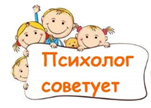 Уважаемые родители, обучающиеся! 		На сайте размещена необходимая информация специалиста психологической службы, которая будет для Вас интересна и сможет оказать психологическую поддержку в период проведения Всероссийских проверочных работ. 	Рекомендации родителям	1. Самое главное в ходе подготовки к ВПР - это снизить напряжение и тревожность детей, а также обеспечить подходящие условия для занятий.	2. Подбадривайте детей, хвалите их за то, что они делают хорошо. Повышайте их уверенность в себе, так как чем больше ребенок боится неудачи, тем более вероятность допущения ошибок.	3. Не повышайте тревожность ребенка накануне ВПР - это может отрицательно сказаться на результате работы. Наблюдайте за самочувствием ребенка. Никто, кроме Вас, не сможет вовремя заметить и предотвратить ухудшение состояния ребенка, связанное с переутомлением, стрессом. 	4. Контролируйте режим подготовки ребенка, не допускайте перегрузок, объясните ему, что он обязательно должен чередовать занятия с отдыхом. Оптимальный режим занятий – 40 минут, 10 минут перерыв. В перерыве лучше заняться не умственной, а физической деятельностью: помыть посуду, громко спеть свою любимую песню, потанцевать, порисовать. 	5. Ознакомьте ребенка с методикой подготовки к ВПР. Не имеет смысла зазубривать весь фактический материал, достаточно просмотреть ключевые моменты и уловить смысл и логику материала. Очень полезно делать краткие схематические выписки и таблицы, упорядочивая изучаемый материал по плану. 	7. Позаботьтесь о том, чтобы у ребенка для подготовки были различные варианты тестовых заданий по предмету (сейчас существует множество различных сборников тестовых заданий ВПР). Большое значение имеет тренировка ребенка именно в форме тестирования, ведь эта форма отличается от привычных для него письменных и устных экзаменов.	8. Заранее во время тренировки по тестовым заданиям приучайте ребенка ориентироваться во времени и уметь его распределять. Тогда у ребенка будет навык умения концентрироваться на протяжении всего тестирования, придаст ему спокойствие и снимет излишнюю тревожность. 	9. Заранее во время тренировки по тестовым заданиям приучайте ребенка ориентироваться во времени и уметь его распределять. Тогда у ребенка будет навык умения концентрироваться на протяжении всего времени выполнения ВПР, что придаст ему спокойствие и снимет излишнюю тревожность.	10. Накануне обеспечьте ребенку полноценный отдых, он должен отдохнуть и как следует выспаться.	Посоветуйте детям во время написания ВПР обратить внимание на следующее:	1. Пробежать глазами весь тест, чтобы увидеть, какого типа задания в нем содержатся, это поможет настроиться на работу;	2. Внимательно прочитать вопрос до конца и понять его смысл (характерная ошибка во время тестирования - не дочитав до конца, по первым словам учащиеся уже предполагают, ответ и торопятся его вписать);	3. Если не знаешь ответа на вопрос или не уверен, пропусти его и отметь, чтобы потом к нему вернуться;	4. Ели не смог в течение отведенного времени ответить на вопрос, есть смысл положиться на свою интуицию и указать наиболее вероятный вариант ответа.Важнейший фактор, определяющий успешность Вашего ребенка в ВПР – это психологическая поддержка. Поддерживать ребенка – значит верить в него. Оказывать психологическую поддержку ребенку можно разными способами. Первый способ – продемонстрировать Ваше удовлетворение от его достижений или усилий: «Ты уже так многого достиг!». Другой способ – научить ребенка справляться с различными задачами, создав у него установку: «Ты сможешь это сделать!». «Зная тебя, я уверен, что ты все сделаешь хорошо». Поддерживать можно также посредством прикосновений, совместных действий, физического соучастия, выражения лица.  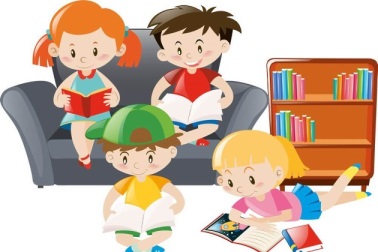 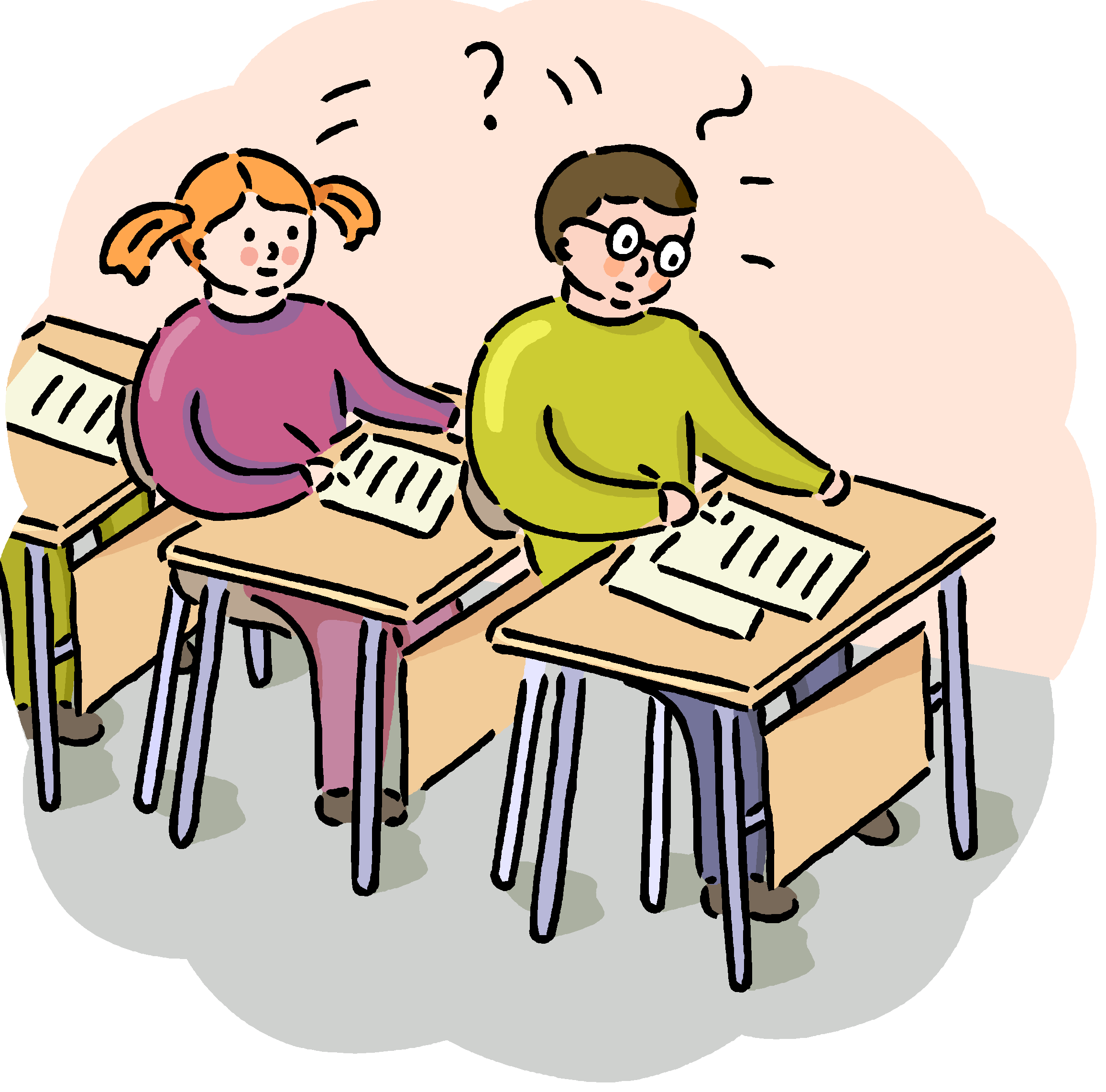 	Психологическая подготовка обучающихся к проверочной работе(рекомендации для обучающихся)	Советы по подготовке к проверочной работе 	1. Готовься планомерно.	2. Соблюдай режим дня.                                                 	3. Питайся правильно.	4. Во время подготовки чередуй занятия и отдых.	Накануне проверочной работы	С вечера перестань готовиться. Выспись как можно лучше, чтобы встать отдохнувшим, с ощущением своего здоровья, силы, «боевого» настроя. 	Советы во время проведения проверочной работы 1. Будь внимателен! В начале работы тебе сообщат необходимую информацию. От того, насколько ты внимательно запомнишь все эти правила, зависит правильность твоих ответов!2. Соблюдай правила поведения на ВПР! Не выкрикивай с места, если ты хочешь задать вопрос учителю, подними руку. Твои вопросы не должны касаться содержания заданий, тебе ответят только на вопросы, связанные с правилами заполнения бланка, или в случае возникновения трудностей с текстом (опечатки, непропечатанные буквы, отсутствие текста в бланке и пр.).           	3. Сосредоточься! После заполнения бланка задания, когда ты прояснил все непонятные для себя моменты, постарайся сосредоточиться и забыть про окружающих. Для тебя должны существовать только текст заданий и часы, регламентирующие время выполнения теста.4. Будь спокоен! Жесткие рамки времени не должны влиять на качество твоих ответов. Перед тем, как вписать ответ, перечитай вопрос дважды и убедись, что ты правильно понял, что от тебя требуется.5. Начни с легкого! Начни отвечать на те вопросы, в знании которых ты не сомневаешься, не останавливаясь на тех, которые могут вызвать долгие раздумья. Тогда ты успокоишься, голова начнет работать более ясно и четко, и ты войдешь в рабочий ритм. 6. Пропускай! Пропускай трудные или непонятные задания. Помни: в тексте всегда найдутся такие вопросы, с которыми ты обязательно справишься. Просто нелепо написать недостаточно хорошо только потому, что ты не дошел до «своих» заданий, а застрял на тех, которые вызывают у тебя затруднения.7. Читай задание до конца! Спешка не должна приводить к тому, что ты стараешься понять условия задания «по первым словам» и достраиваешь концовку в собственном воображении. Это верный способ совершить досадные ошибки в самых легких вопросах.8. Думай только о текущем задании! Забудь о неудаче в прошлом задании (если оно оказалось тебе не по зубам). Думай только о том, что каждое новое задание — это шанс выполнить хорошо.9. Запланируй два круга! Рассчитай время так, чтобы за основное время пройтись по всем легким, доступным для тебя заданиям (первый круг), тогда ты успеешь набрать максимум баллов на тех заданиях, в ответах на которые ты уверен, а потом спокойно вернуться и подумать над «трудными», которые тебе вначале пришлось пропустить (второй круг).10. Проверяй! Обязательно оставь время для проверки своей работы, хотя бы для того, чтобы успеть пробежать глазами ответы и заметить явные ошибки.11. Не огорчайся! Стремись выполнить все задания, но помни, что на практике это не всегда реально. Учитывай, что количество решенных тобой заданий вполне может оказаться достаточным для хорошей оценки.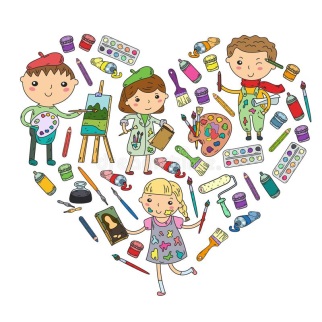 Советы после выполнения проверочной работыСпособы снятия напряжения, негативного влияния стресса:1. Занятия спортом;2. Танцы;3. Рисование;4. Пение и многие другие занятия, которые интересны.Ваш педагог-психолог  Диана Сергеевна Кваша